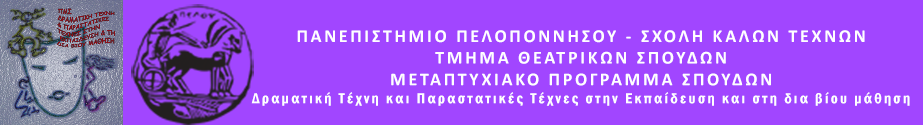 			                                                                                                                    Ναύπλιο   6/2/2017Αγαπητοί φίλοι,   Επιχειρούμε να ενθαρρύνουμε τους εφήβους μαθητές  Αργολίδας να διερευνήσουν θέματα που τους αφορούν και να τα εκφράσουν με δημιουργικό, καλλιτεχνικό τρόπο προκειμένου να γίνουν ενεργοί πολίτες στο μέλλον. Για το λόγο αυτό  το Φουγάρο, η Διεύθυνση  Δευτεροβάθμιας Εκπαίδευσης, το Μεταπτυχιακό πρόγραμμα του ΤΘΣ Πανεπιστημίου Πελοποννήσου, η Περιφερειακή Ενότητα Αργολίδας, ο Δήμαρχος Ναυπλίου και ο Δήμαρχος Άργους συν-δημιουργήσαμε το  1ο ΕΦΗΒΙΚΟ ΔΗΜΙΟΥΡΓΙΚΟ ΤΡΙΣΤΡΑΤΟ ΤΕΧΝΗΣ ΑΡΓΟΛΙΔΑΣΝΤΟΚΙΜΑΝΤΕΡ, ΝΑΝΟ-ΛΟΓΟΤΕΧΝΙΑ ΚΑΙ ΜΟΥΣΙΚΗΣας προσκαλούμε με χαρά και προσδοκία να έρθετε την Κυριακή 12 Φεβρουαρίου στο Ναύπλιο στις 11.30΄στο Φουγάρο. Τιμώνται οι εξαιρετικοί μαθητές του 1ου ΕΠΑΛ και 1ου Ε.Κ Άργους και προβάλλονται τα βραβευμένα ντοκιμαντέρ τους. Εισηγητές ο Νίκος Καβουκίδης και ο Νίκος Θεοδοσίου. Συντονιστής ο Γιάννης Λεοντάρης  Αναπλ. Καθηγητής ΤΘΣ Πανεπιστημίου Πελοποννήσου. Σας παρακαλούμε διαβάστε την επισύναψη. Εκ των  υπευθύνων διοργανωτικών φορέων Άλκηστις Κοντογιάννη, Ομότιμη Καθηγήτρια ΤΘΣ, Πανεπιστήμιο Πελοποννήσου (ΠΜΣ)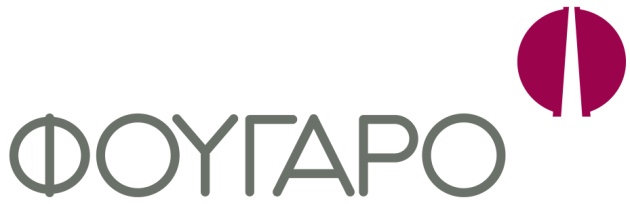 ΠΕΡΙΦΕΡΕΙΑΚΗ ΕΝΟΤΗΤΑ ΑΡΓΟΛΙΔΑΣΔΗΜΟΣ ΝΑΥΠΛΙΕΩΝ    ΔΗΜΟΣ ΑΡΓΟΥΣΔΙΕΥΘΥΝΣΗ ΔΕΥΤΕΡΟΒΑΘΜΙΑΣ ΕΚΠΑΙΔΕΥΣΗΣΠΜΣ ΤΜΗΜΑ ΘΕΑΤΡΙΚΩΝ ΣΠΟΥΔΩΝ, ΠΑΝΕΠΙΣΤΗΜΙΟ ΠΕΛΟΠΟΝΝΗΣΟΥ																	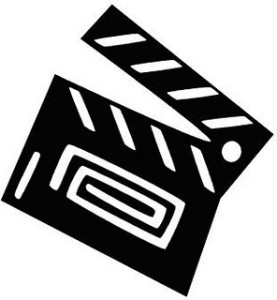 